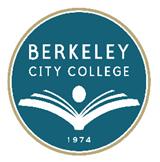 
AGENDALeadership Council MeetingWednesday, February 20, 201310:30 a.m. – 12:00 p.m.BCC Conference Room 451A/BChair:  Debbie Budd, President10:30 a.m. – 10:35 a.m.	Agenda Review	Debbie Budd10:35 a.m. – 10:55 a.m.	Developing a 45+ Plan	May Chen/			Brenda Johnson	10:55 a.m. - 11:15 a.m.  	Faculty Advisors	All 11:15 a.m. – 11:20 a.m. 	Program Review Prioritization Timeline	 Lilia Celhay/May Chen/								Debbie Budd11:20 a.m. – 11:35 a.m.	Progress on 2012-13 Goals & Outcomes	All11:35 a.m. – 11: 40 a.m.	Academic Senate	Cleavon Smith 11:40 a.m. – 11:45 a.m.	Classified Senate	Ramona Butler11:45 a.m. – 11:50 a.m.	ASBCC		ASBCC Representative11:50 a.m. – 11:55 a.m.	Other						
12:00 p.m. 	Closing/Adjournment~ Leadership Council meetings are open to the college community ~***********
Above times are subject to changeOur Mission:  Berkeley City College’s mission is to promote student success, to provide our diverse community with educational opportunities, and to transform lives.Our Vision:  Berkeley City College is a premier, diverse, student-centered learning community, dedicated to academic excellence, collaboration, innovation and transformation.